Специальный союз по охране наименований мест происхождения и их международной регистрации (Лиссабонский союз)Ассамблея Тридцать четвертая (22-я очередная) сессияЖенева, 2 – 11 октября 2017 г.Финансовые вопросы, касающиеся лиссабонского союзаДокумент подготовлен Международным бюроI.	ВВЕДЕНИЕВ рамках пятьдесят пятой серии заседаний (5-14 октября 2015 г.) Ассамблеи государств-членов ВОИС и Союзов, каждая в той степени, в какой это ее касается, «приняли к сведению решение Ассамблеи Лиссабонского союза принять к сессиям Ассамблей 2016 г. меры для ликвидации прогнозируемого дефицита Лиссабонского союза на двухлетний период, указанного в Программе и бюджете ВОИС на двухлетний период 2016 – 2017 гг. (в размере 1,523 млн шв. франков)».  Ассамблеи также приняли решение «утвердить заем Лиссабонского союза из резервов союзов, финансируемых за счет взносов, для финансирования операций Лиссабонской системы в течение 2016 – 2017 гг. в том случае, если такие меры будут недостаточными для покрытия прогнозируемого дефицита на двухлетний период.  Данный заем предоставляется на беспроцентной основе и при условии его погашения, когда это позволит состояние резервов Лиссабонского союза» (документ A/55/13, пункты 231 и 235).В рамках той же серии заседаний Ассамблея Лиссабонского союза «постановила изменить суммы пошлин, упомянутые в правиле 23 Инструкции [к Лиссабонскому соглашению] […]» и «постановила, что она будет продолжать регулярно пересматривать размер пошлин» (документ LI/A/32/5, пункт 46(ii) и (iii)).  Кроме того, Ассамблея Лиссабонского союза постановила, что Лиссабонский союз «будет использовать сессии Рабочей группы для обсуждения вопросов, касающихся Лиссабонской системы, в целях рассмотрения аспектов финансовой устойчивости Лиссабонского союза, включая варианты, содержащиеся в документе LI/A/32/3, или любые другие реальные решения, и представления предложения предстоящей сессии Ассамблеи в 2016 г.»  (документ LI/A/32/5, пункт 73(iii)).II.	ПРОГНОЗИРУЕМЫЙ ДЕФИЦИТ ЛИССАБОНСКОГО СОЮЗА НА ДВУХЛЕТНИЙ ПЕРИОД 2016-2017 ГГ. Ассамблея Лиссабонского союза на своей тридцать третьей (12-й внеочередной) сессии (3-11 октября 2016 г.) постановила, что выплаты субсидий в соответствии со статьей 11(3)(iii) Лиссабонского соглашения об охране наименований мест происхождения и их международной регистрации будут представлять собой меры по ликвидации прогнозируемого дефицита Лиссабонского союза на двухлетний период (документ LI/A/33/3, пункт 28(iii)).  По состоянию на 15 июня 2017 г. общая сумма этих субсидий составляла 1 190 520 шв. франков.III.	ФИНАНСОВАЯ УСТОЙЧИВОСТЬ ЛИССАБОНСКОГО СОЮЗАВ ходе той же сессии Ассамблея Лиссабонского союза постановила в отношении финансовой устойчивости Союза следующее: уделить повышенное внимание деятельности по популяризации Лиссабонской системы, включая Женевский акт Лиссабонского соглашения о наименованиях мест происхождения и географических указаниях;  продолжить рассмотрение вопроса об установлении системы взносов в рамках унитарной системы взносов, а также методики расчета таких взносов;  продолжить осуществление мониторинга перечня пошлин, взимаемых в рамках Лиссабонской системы, в целях его пересмотра для возможного повышения пошлин в будущем;  и воспользоваться следующей сессией Лиссабонской рабочей группы и неофициальным совещанием (совещаниями), которые могут быть организованы Секретариатом по просьбе Председателя этой Рабочей группы, для дальнейшего обсуждения вопроса о финансовой устойчивости Лиссабонского союза (документ LI/A/33/3, пункт 28, подпункты (v) – (viii)).В ходе второй сессии Рабочей группы (3-5 апреля 2017 г.) Председатель «выделил, в частности, следующие основные элементы, вытекающие из заявлений членов Лиссабонского союза:  (i) необходимость активизации информационно-просветительской деятельности в рамках Лиссабонской системы, в том числе в отношении Женевского акта Лиссабонского соглашения о наименованиях мест происхождения и географических указаниях;  (ii) необходимость дальнейшего пересмотра на регулярной основе перечня пошлин Лиссабонской системы исходя из того, что увеличение размера пошлин может лишить стимула к присоединению к Лиссабонской системе и ее использованию;  и (iii) необходимость обеспечить, чтобы любое решение вопроса о финансовой устойчивости Лиссабонской системы соответствовало действующим принципам и методике составления бюджета ВОИС, а также принципу солидарности между всеми союзами ВОИС» (документ LI/WG/PCR/2/6, пункт 16).Рабочая группа «постановила рекомендовать Ассамблее Лиссабонского союза продлить мандат Рабочей группы с целью дать ей возможность продолжить обсуждение путей развития Лиссабонской системы, в том числе решения вопроса о ее финансовой устойчивости» (документ LI/WG/PCR/2/6, пункт 17). Ассамблее Лиссабонского союза предлагается:принять к сведению документ «Финансовые вопросы, касающиеся Лиссабонского союза» (LI/A/34/3);  и продлить мандат Рабочей группы с целью дать ей возможность продолжить обсуждение путей развития Лиссабонской системы, в том числе решения вопроса о ее финансовой устойчивости.[Конец документа]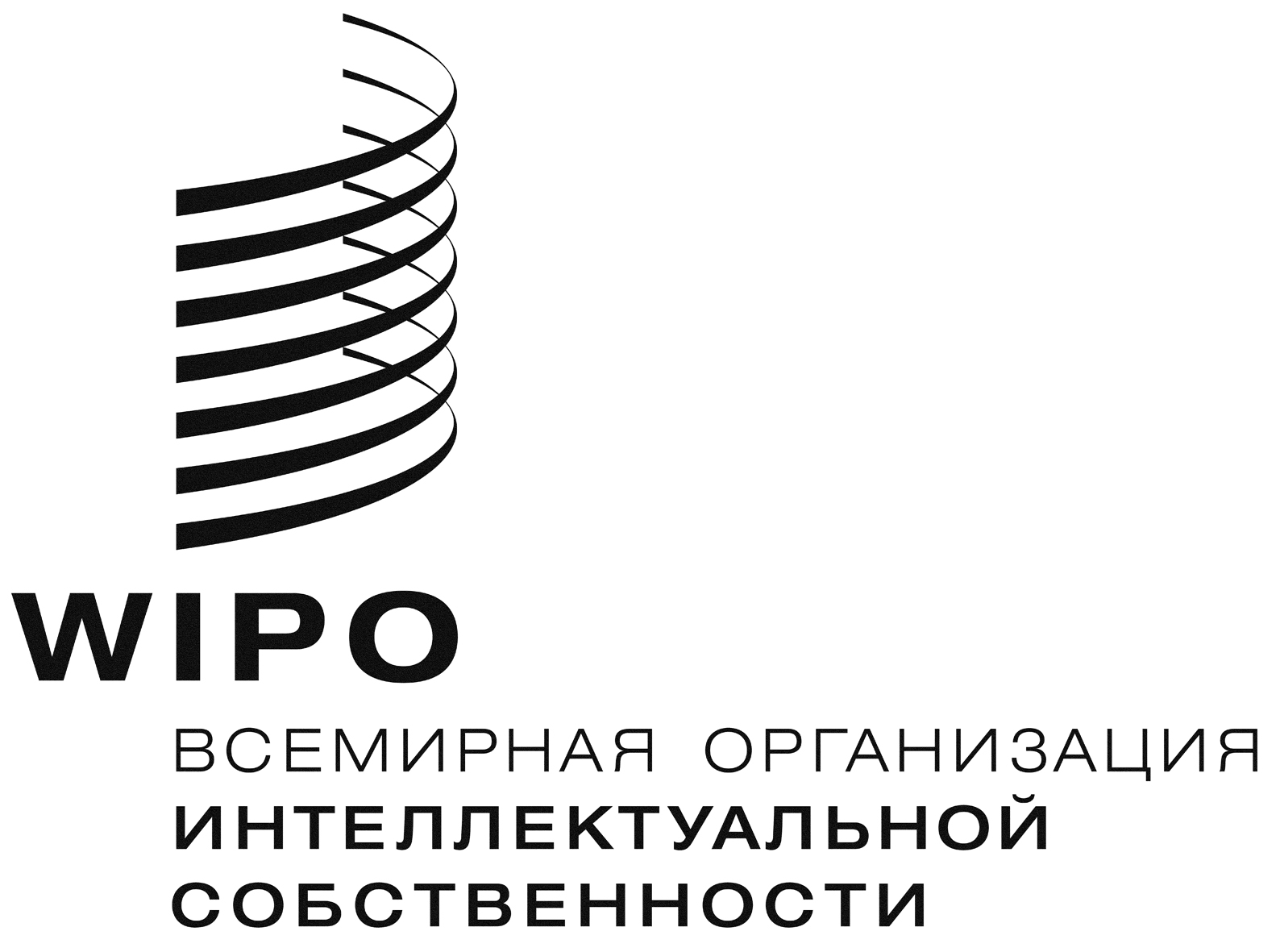 RLI/A/34/3LI/A/34/3LI/A/34/3оригинал:  английскийоригинал:  английскийоригинал:  английскийдата:  3 ИЮЛЯ 2017 г.дата:  3 ИЮЛЯ 2017 г.дата:  3 ИЮЛЯ 2017 г.